OBEC SVATÝ JIŘÍ VÁS ZVE NA TYTO PROSINCOVÉ AKCEPrvní adventní neděle 1.12.2019Žerotín Brandýs nad Orlicí - vánoční koncert v kostele sv. Jiří od 15.00 hodinDruhá adventní neděle 8.12.2019Předvánoční ladění - prodejní výstava tvořivých Svatojiřáků s kytarou a svařáčkemklubovna Pod Borovicí od 13.00 do 16.00 hodinTřetí adventní neděle 15.12.2019Vánoční jarmark – před obecním úřadem od 9.00 do 12.00 hodin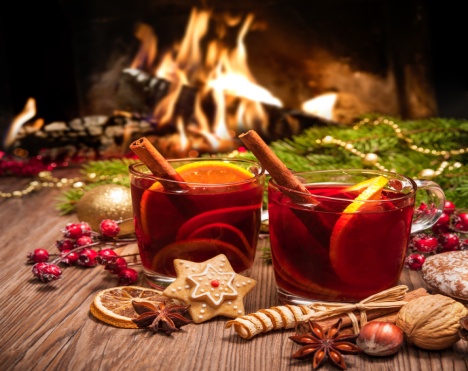 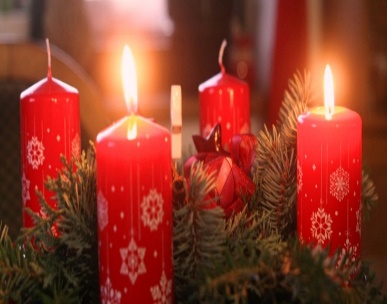 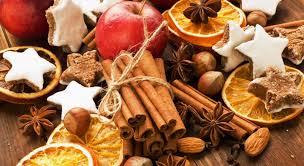 Všichni jste srdečně zváni